П О С Т А Н О В Л Е Н И Еот 22.09.2017 № 1148г. МайкопОб изъятии для муниципальных нужд земельного участка с кадастровым номером 01:08:0507065:32 площадью 264 кв.м. расположенного по адресу: г. Майкоп, ул. Ленина, 22Земельный участок с кадастровым номером 01:08:0507065:32 площадью 264 кв. м. расположенный по адресу: г. Майкоп, ул. Ленина, 22, сформирован для размещения двухэтажного жилого дома с нежилыми помещениями и находится в общей долевой собственности собственников многоквартирного дома. На вышеуказанном земельном участке расположены объекты недвижимости: жилое помещение – квартира №2, состоящая из двух комнат, находится в собственности Иванченко Станислава Петровича на основании свидетельства о праве на наследство по закону  от 29.12.2015 года, о чем в Едином государственном реестре прав на недвижимое имущество и сделок с ним 30.12.2015 года сделана запись регистрации №01-01/002-01/002/201/2015-9116/3, что подтверждается свидетельством о государственной регистрации права, выданным 30.12.2015 года Управлением Федеральной службы  государственной регистрации кадастра и картографии по Республики Адыгея;  жилое помещение – квартира №3, площадью 37.3 кв.м. и нежилое помещение площадью 83кв.м., являющиеся собственностью муниципального образования «Город Майкоп» , что подтверждается выписками от 16.03.2017 г. №4468,№4469 из Реестра имущества города Майкопа, утвержденного Постановлением Главы администрации г. Майкопа от 11.02.2002 г. №92. Распоряжением Администрации муниципального образования «Город Майкоп» от 17.08.2017 №1601-р многоквартирный дом, расположенный по адресу: г. Майкоп, ул. Ленина/ул. Советская, д.22/д.180 признан аварийным и подлежащим сносу.В соответствии со ст. 32 Жилищного кодекса Российской Федерации, ст.ст. 56.2, 56.3, 56.6 Земельного кодекса Российской Федерации, в связи с признанием расположенного на земельном участке многоквартирного дома аварийным и подлежащим сносу, п о с т а н о в л я ю: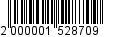 Изъять для муниципальных нужд земельный участок с кадастровым номером 01:08:0507065:32 площадью 264 кв. м., по адресу: г. Майкоп, ул. Ленина, 22 и расположенный на земельном участке объект недвижимого имущества: жилое помещение – квартира №2.В течение десяти дней со дня принятия настоящего постановления направить копию постановления в орган регистрации прав, уведомление о принятом решении об изъятии земельного участка и жилого помещения и  копию настоящего постановления - правообладателю изымаемой недвижимости. Комитету по управлению имуществом муниципального образования «Город Майкоп» в течение десяти дней со дня принятия настоящего постановления направить правообладателю изымаемой недвижимости проект соглашения об изъятии недвижимости для муниципальных нужд.Опубликовать настоящее постановление в течение десяти дней со дня принятия в газете «Майкопские новости» и разместить на официальном сайте Администрации муниципального образования «Город Майкоп». Настоящее постановление вступает в силу со дня его подписания.И.о. Главы муниципального образования «Город Майкоп»                                                                                Р.И. МахошАдминистрация муниципального 
образования «Город Майкоп»Республики Адыгея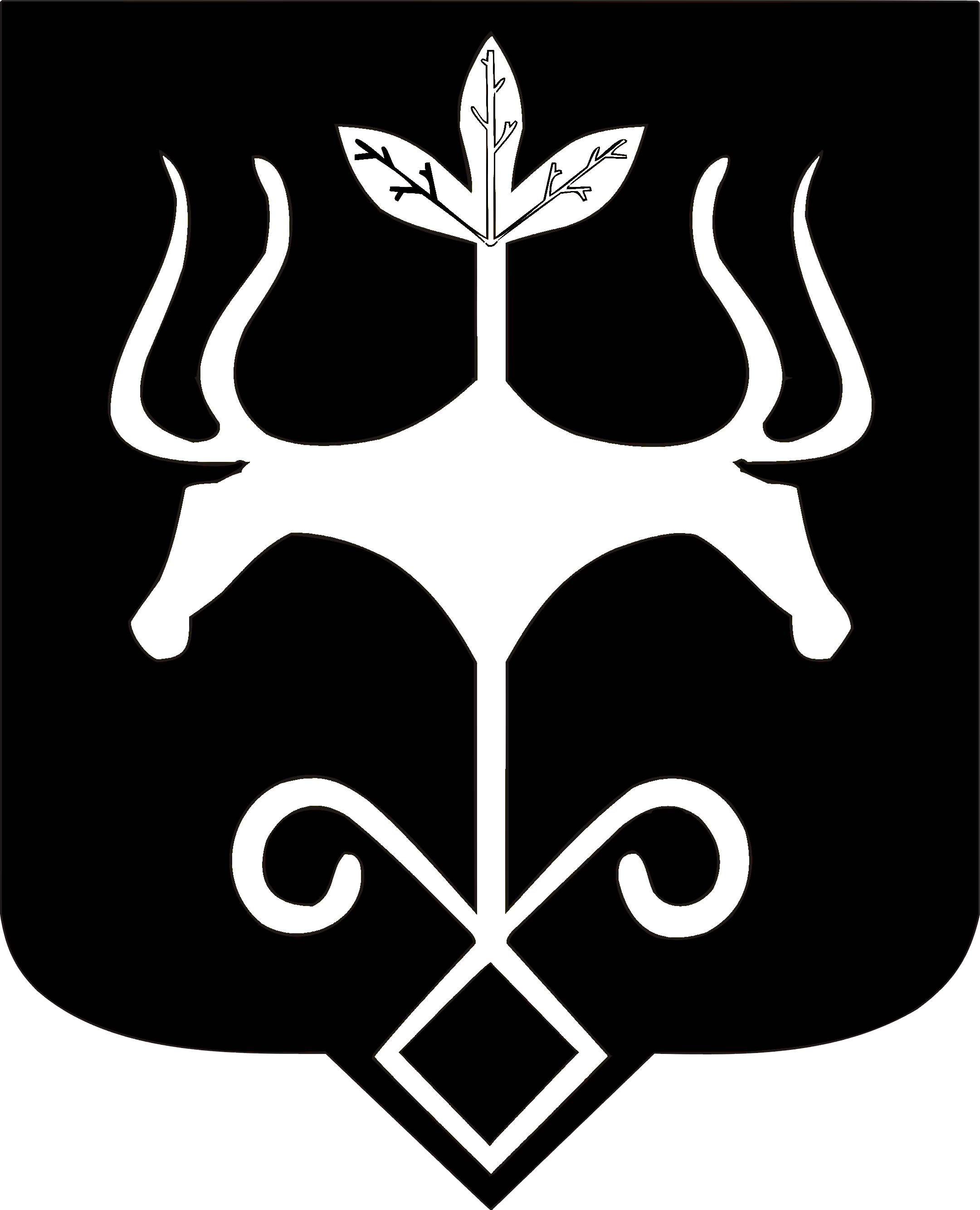 Адыгэ Республикэммуниципальнэ образованиеу
«Къалэу Мыекъуапэ» и Администрацие